Разъяснения к ссылке на Статью 48 Устава МСЭ в связи с Регламентом радиосвязиРезюмеРазъяснение в связи со ссылкой на Статью 48 Устава МСЭ необходимо, когда заявка на регистрацию содержит частотные присвоения, охватывающие как военное, так и невоенное радиооборудование. В настоящей Резолюции содержится обращение к МСЭ установить принципы высокого уровня для заявляющих администраций в отношении ссылки на Статью 48 Устава МСЭ, руководство в необходимом объеме для Бюро радиосвязи по применению Регламента радиосвязи в связи со Статьей 48 Устава, а также просьба к ВКР-23 разработать необходимые поправки к Регламенту радиосвязи и руководство для БР, в зависимости от случая.Введениев соответствии с существующей практикой Бюро радиосвязи (БР) МСЭ не проводит расследование согласно п. 13.6 РР в случае ссылки на Статью 48 Устава МСЭ применительно к частотному присвоению. Полномочная конференция 2022 года (ПК-22) могла бы инициировать процесс выработки четкого руководства и инструкций в отношении ссылки на Статью 48 Устава МСЭ. Вопрос о Статье 48 Устава МСЭ был включен в Отчет Директора БР для ВКР-12 о деятельности Сектора радиосвязи, в котором этот вопрос упоминается в связи с применением п. 13.6 РР. В части "Деятельность Радиорегламентарного комитета" Отчета Директора БР для ВКР-15 о деятельности Сектора радиосвязи содержится ссылка на применение Статьи 48 Устава МСЭ. В ходе ВКР-19 вновь обсуждался вопрос о потенциальном ненадлежащем использовании Статьи 48 Устава МСЭ при применении относящихся к спутниковым системам процедур, изложенных в Регламенте радиосвязи. ВКР-19, в соответствии со Статьей 21 Конвенции МСЭ, предложила ПК-22 рассмотреть вопрос о ссылке на Статью 48 Устава МСЭ в связи с Регламентом радиосвязи и принять необходимые меры, в зависимости от случая. Предполагается, что ПК-22 предоставит руководство и инструкции по этому вопросу. Вопрос о ссылке на Статью 48 Устава МСЭ следует обсуждать в отношении частотных присвоений как спутниковым, так и наземным службам.ПредложениеСЕПТ предлагает новую Резолюцию о ссылке на Статью 48 Устава МСЭ в связи с Регламентом радиосвязи (РР), когда заявка на регистрацию содержит частотное(ые) присвоение(я), охватывающее(ие) как военное, так и невоенное радиооборудование. СЕПТ полагает, что ПК-22 следует установить принципы высокого уровня для заявляющих администраций в отношении ссылки на Статью 48 Устава МСЭ и руководящие указания в необходимом объеме для ВКР-23 по разработке руководства для БР в отношении применения РР, в частности для проведения расследования согласно п. 13.6, если сделана ссылка на Статью 48 Устава. В случае необходимости внесения изменений в РР, их следует обсуждать на ВКР-23, таким образом ПК-22 следует поручить ВКР-23 разработать необходимые поправки в Регламент радиосвязи, а также руководство для БР, в зависимости от случая, с тем чтобы обеспечить более высокий уровень прозрачности в отношении частотных присвоений, применительно к которым делается ссылка на Статью 48 Устава МСЭ.Цель предлагаемой СЕПТ Резолюции ПК-22 заключается в представлении разъяснения в отношении ссылки на Статью 48 Устава МСЭ. Следует понимать, что такое разъяснение будет применяться как для предшествующих, так и новых ссылок на Статью 48 Устава МСЭ.ADD	EUR/44A26/1ПРОЕКТ НОВОЙ РЕЗОЛЮЦИИ [EUR-3]Ссылка на Статью 48 Устава МСЭ в связи с Регламентом радиосвязиПолномочная конференция Международного союза электросвязи (Бухарест, 2022 г.),напоминаяa)	о резолюции 68/50 о мерах по обеспечению транспарентности и укреплению доверия в космической деятельности, принятой Генеральной Ассамблеей Организации Объединенных Наций 5 декабря 2013 года;b)	о докладе A/68/189 Группы правительственных экспертов по мерам транспарентности и укрепления доверия в космосе, направленный шестьдесят восьмой сессии Генеральной Ассамблеи Организации Объединенных Наций; c)	о том, что согласно Статье 48 Устава Государства-Члены сохраняют за собой полную свободу в отношении военного радиооборудования МСЭ;d)	о Статье 48 Устава МСЭ, которая предоставляет Государствам-Членам свободу в отношении военного радиооборудования, отражая долгосрочную практику государств по управлению международной электросвязью,отмечая,a)	что Государства – Члены МСЭ ссылаются на Статью 48 Устава МСЭ в отношении частотных присвоений как спутниковым, так и наземным службам;b)	что Статья 48 Устава МСЭ относится к военному радиооборудованию, а не к станциям, которые используются для правительственных целей в общем,учитывая,a)	что Государства – Члены МСЭ все шире используют спутниковые технологии для целого ряда видов деятельности, таких как исследование Земли, электросвязь, навигация и т. д.;b)	что надежные спутниковые применения становятся неотъемлемой частью национальных и международных инфраструктур;c)	что пользователи, которые используют спутниковые службы, а также их поставщики оправданно ожидают, что эти службы, созданные в соответствии с Регламентом радиосвязи, смогут работать в отсутствие помех или нарушений;d)	что МСЭ, признавая суверенное право каждого государства в отношении своей электросвязи, проводит деятельность по поддержанию и расширению сотрудничества в использовании электросвязи в международной сфере;e)	что существует необходимость в дополнительных руководящих указаниях Союза, для того чтобы обеспечить, что Государство-Член, которое ссылается на Статью 48 Устава МСЭ в связи с частотным присвоением, осведомлено об обязательстве использовать такое частотное присвоение только для военного радиооборудования, а также не допускать ссылку в иных случаях,признаваяa)	Статью 45 Устава МСЭ о вредных помехах;b)	Статью 48 Устава МСЭ об оборудовании служб национальной обороны;c)	Статью 6 Устава МСЭ об исполнении основных документов Союза;d)	раздел II Статьи 13 Регламента радиосвязи о ведение Бюро Справочного регистра и всемирных планов и в особенности п. 13.6;e)	Статью 15 Регламента радиосвязи о помехах;f)	Статью 44 Устава МСЭ (п. 196) об использовании радиочастотного спектра, орбиты геостационарных спутников и других спутниковых орбит;g)	Статью 8 Регламента радиосвязи о статусе частотных присвоений, занесенных в Международный справочный регистр частот,решает1	что право администраций ссылаться на Статью 48 Устава МСЭ не должно ограничиваться;2	что Государство-Член, делающее ссылку на Статью 48 Устава МСЭ применительно к частотному присвоению, сохраняет за собой полную свободу только в отношении военного радиооборудования, в котором используется данное частотное присвоение, и обязуется использовать данное частотное присвоение исключительно для военного радиооборудования;3	что в случае ссылки на Статью 48 Устава МСЭ Государства-Члены должны использовать отдельные частотные присвоения для военного и невоенного радиооборудования при его использовании в двойном назначении;4	что всякий раз, когда Государство-Член использует частотное присвоение для невоенного радиооборудования, не должно делаться каких-либо исключений при применении п. 13.6 РР и/или других положений Регламент радиосвязи, а также любые международные права, возникшие ранее в связи со ссылкой на Статью 48 Устава МСЭ, должны утрачивать силу в отношении такого присвоения;5	что ссылка на Статью 48 Устава МСЭ не может быть отозвана заявляющей администрацией;6	что только лишь ссылка на Статью 48 Устава МСЭ Государством − Членом МСЭ не обеспечивает международное признание и защиту для любого частотного присвоения, не занесенного в МСРЧ, поручает ВКР-231	согласно п. 119 Конвенции МСЭ включить в свою повестку дня подробное рассмотрение данного вопроса и разработать необходимые поправки к Регламенту радиосвязи, а также инструкции для Радиорегламентарного комитета (РРК) и БР, в зависимости от случая, в целях обеспечения более высокого уровня прозрачности в отношении частотных присвоений, применительно к которым делается ссылка на Статью 48 Устава МСЭ;2	рассмотреть выполнение пункта 3 раздела решает и разработать необходимые регламентарные положения,поручает Генеральному секретарюдовести настоящую Резолюцию до сведения ВКР-23,поручает Директору Бюро радиосвязиподготовить по данному вопросу отчет в соответствии с разделом решает, выше, для рассмотрения ВКР-23.предлагает Радиорегламентарному комитетупредставить по данному вопросу отчет в соответствии с разделом решает, выше, для рассмотрения ВКР-23.______________Полномочная конференция (ПК-22)
Бухарест, 26 сентября – 14 октября 2022 г.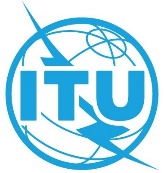 ПЛЕНАРНОЕ ЗАСЕДАНИЕДополнительный документ 26
к Документу 44-R9 августа 2022 годаОригинал: английскийГосударства – члены Европейской конференции администраций почт 
и электросвязи (СЕПТ)Государства – члены Европейской конференции администраций почт 
и электросвязи (СЕПТ)ECP 29 − ПРОЕКТ НОВОЙ РЕЗОЛЮЦИИ [EUR-3]:ECP 29 − ПРОЕКТ НОВОЙ РЕЗОЛЮЦИИ [EUR-3]:Ссылка на Статью 48 Устава МСЭ в связи с Регламентом радиосвязиСсылка на Статью 48 Устава МСЭ в связи с Регламентом радиосвязи